  SEMANA DEL 29 DE NOVIEMBRE AL 3 DE DICIEMBRE DE 2021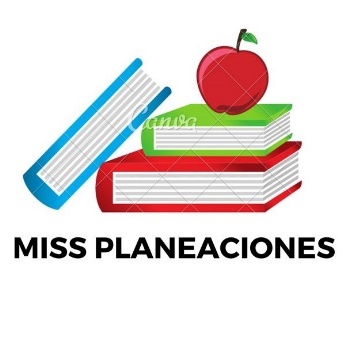 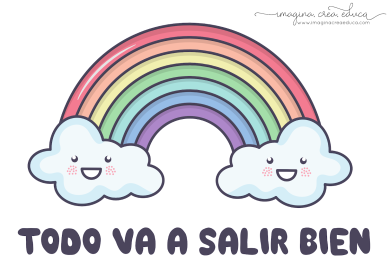 ESCUELA PRIMARIA: ___________	TERCER GRADOMAESTRO (A) : _________________Modalidad: (  ) presencial (  )virtualMISS PLANEACIONES 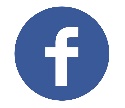 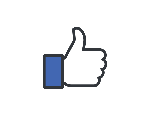 Si te gustan nuestras planeaciones regalanos un like en nuestra pagina de Facebook.  https://www.facebook.com/Miss-Planeaciones-100780128994508/ASIGNATURA APRENDIZAJE ESPERADOACTIVIDADESIndicaciones del maestro según la nueva modalidad LUNESEducación SocioemocionalIdentifica grupos de personas que han sido susceptibles de discriminación y maltrato y analiza las consecuencias de este hecho.Platicar con los alumnos sobre el tema de la discriminación, mencionar algunos casos de la vida cotidiana para que se relacionen con el término.Escribe una situación donde se haya presentado un caso de discriminación o maltrato, y escribe qué harías tu para que no vuelva a ocurrir.   LUNESCiencias NaturalesIdentifica distintas formas de nutrición de plantas y animales y su relación con el medio natural.Realizar una lluvia de ideas para conocer los conocimientos previos de los alumnos ¿saben como se alimentan las plantas? ¿los animales?..Investiga y responde las siguientes preguntas en el cuaderno.¿Qué son los organismos autótrofos?¿Qué son las plantas heterótrofos?¿Qué son las estomas en las plantas?Lee y analiza la página 44 y 45 de tu libro de ciencias.LUNESLengua maternaEntona y comparte canciones infantilesRelaciona los fragmentos de cada canción con el tema que abordan. 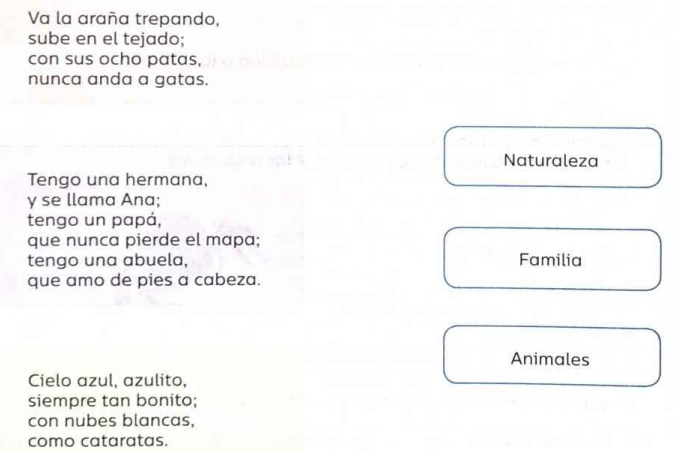 Lee y analiza la pagina 66 y 67 del libro de español.Vida saludableIncorpora en su refrigerio escolar frutas, verduras, cereales enteros e integrales, leguminosas, semillas y alimentos de origen animal, con base en una guía alimentaria.Investiga y dibuja en tu cuaderno que alimentos se producen o se siembran en tu comunidad. Menciona mínimo 5ASIGNATURAAPRENDIZAJE ESPERADOAPRENDIZAJE ESPERADOACTIVIDADESACTIVIDADESIndicaciones del maestro según la nueva modalidadMARTESLengua maternaEntona y comparte canciones infantilesEntona y comparte canciones infantilesPlaticar con los alumnos ¿Qué son las canciones de cuna? ¿alguna vez han escuchado alguna? ¿para que las utilizan?Canta la siguiente canción y responde las preguntas en tu libreta: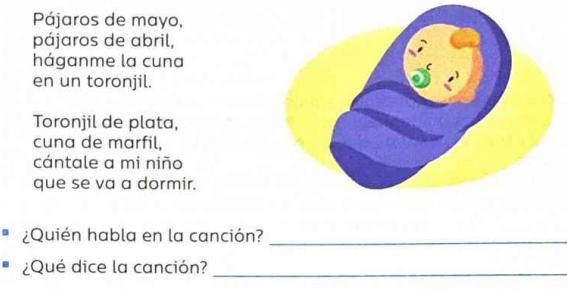 Lee y responde las preguntas de la pagina 68 del libro de español.Platicar con los alumnos ¿Qué son las canciones de cuna? ¿alguna vez han escuchado alguna? ¿para que las utilizan?Canta la siguiente canción y responde las preguntas en tu libreta:Lee y responde las preguntas de la pagina 68 del libro de español.MARTES MatemáticasRelación de la escritura de los números con cifras y su nombre, a través de su descomposición aditiva.Relación de la escritura de los números con cifras y su nombre, a través de su descomposición aditiva.Anota en tu cuaderno el número que se forma en la descomposición aditiva con número y nombre.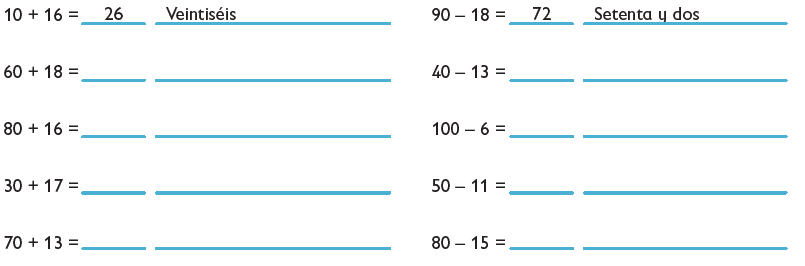 Resuelve el desafío de la página 42 de tu libro de matemáticas.Anota en tu cuaderno el número que se forma en la descomposición aditiva con número y nombre.Resuelve el desafío de la página 42 de tu libro de matemáticas.MARTESFormación cívica Reflexiona acerca de su capacidad para tomar decisiones libres con base en el respeto, aprecio y cuidado por la dignidad propia y de otras personas en situaciones escolares y comunitariasReflexiona acerca de su capacidad para tomar decisiones libres con base en el respeto, aprecio y cuidado por la dignidad propia y de otras personas en situaciones escolares y comunitariasRedacta en tu cuaderno como se toman las decisiones en tu familia, ¿piden la opinión de todos los integrantes de tu hogar? ¿Quién decide? Menciona un ejemplo de una situación en la que se tomó una decisión familiar.Lee y analiza la pagina 44 y 45 del libro de formación.Redacta en tu cuaderno como se toman las decisiones en tu familia, ¿piden la opinión de todos los integrantes de tu hogar? ¿Quién decide? Menciona un ejemplo de una situación en la que se tomó una decisión familiar.Lee y analiza la pagina 44 y 45 del libro de formación.MARTESCiencias NaturalesIdentifica distintas formas de nutrición de plantas y animales y su relación con el medio natural.Identifica distintas formas de nutrición de plantas y animales y su relación con el medio natural.Anota en el esquema las letras que corresponden a los órganos de la planta. Dibújalo en tu cuaderno.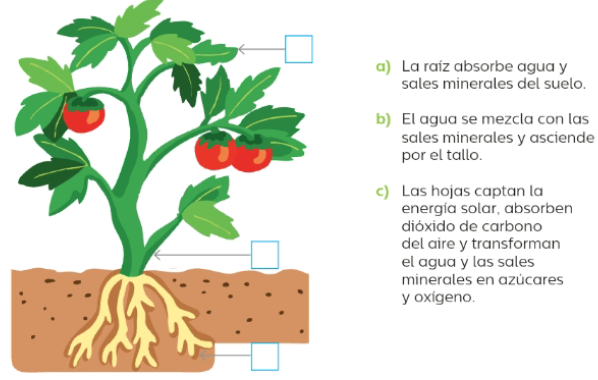 Resuelve la página 52 y 53 de tu libro de ciencias.Anota en el esquema las letras que corresponden a los órganos de la planta. Dibújalo en tu cuaderno.Resuelve la página 52 y 53 de tu libro de ciencias.ASIGNATURAAPRENDIZAJE ESPERADOAPRENDIZAJE ESPERADOACTIVIDADESACTIVIDADESIndicaciones del maestro según la nueva modalidadMIÉRCOLES Matemáticas Relación de la escritura de los números con cifras y su nombre, a través de su descomposición aditiva. Relación de la escritura de los números con cifras y su nombre, a través de su descomposición aditiva.Une en tu cuaderno cada nombre de la izquierda con el número de la derecha que le corresponda.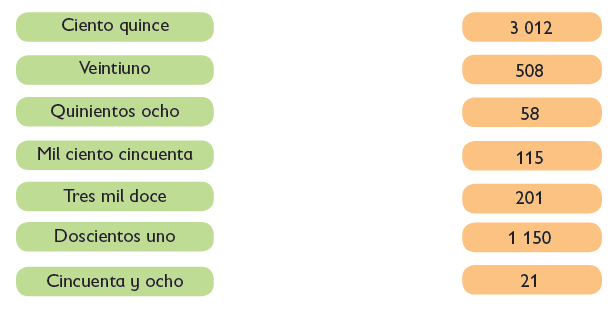 Une en tu cuaderno cada nombre de la izquierda con el número de la derecha que le corresponda.MIÉRCOLES Ciencias NaturalesIdentifica distintas formas de nutrición de plantas y animales y su relación con el medio natural.Identifica distintas formas de nutrición de plantas y animales y su relación con el medio natural.Realiza la siguiente actividad en tu cuaderno.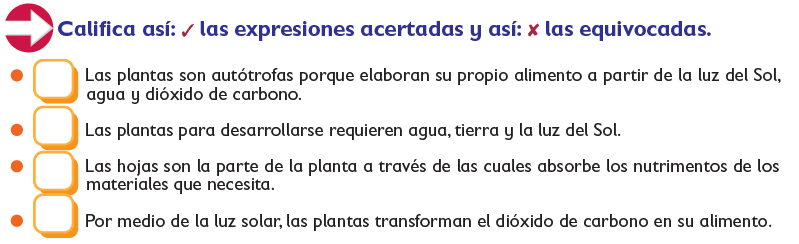 Lee y resuelve las páginas 54 y 55 de tu libro de ciencias.Realiza la siguiente actividad en tu cuaderno.Lee y resuelve las páginas 54 y 55 de tu libro de ciencias.MIÉRCOLES Lengua maternaEntona y comparte canciones infantilesEntona y comparte canciones infantilesLee las diferentes canciones y coloreala según el color que transmite. 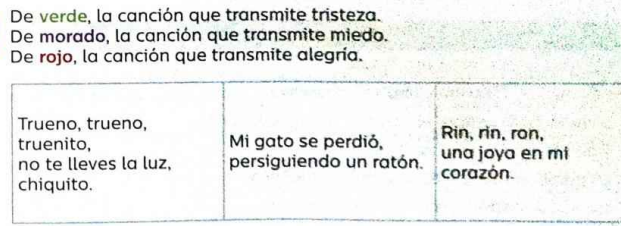 Realiza la pagina 70 del libro de español.Lee las diferentes canciones y coloreala según el color que transmite. Realiza la pagina 70 del libro de español.Cívica y ÉticaReflexiona acerca de su capacidad para tomar decisiones libres con base en el respeto, aprecio y cuidado por la dignidad propia y de otras personas en situaciones escolares y comunitarias (3°).Reflexiona acerca de su capacidad para tomar decisiones libres con base en el respeto, aprecio y cuidado por la dignidad propia y de otras personas en situaciones escolares y comunitarias (3°).Pregunta a los miembros de tu familia ¿Cuál ha sido la decisión más difícil que han tomado y que pensaron antes de tomarla? Escríbelo en el cuaderno…Realiza la página 46 y 47 de tu libro de formación.Pregunta a los miembros de tu familia ¿Cuál ha sido la decisión más difícil que han tomado y que pensaron antes de tomarla? Escríbelo en el cuaderno…Realiza la página 46 y 47 de tu libro de formación.ASIGNATURAAPRENDIZAJE ESPERADOAPRENDIZAJE ESPERADOACTIVIDADESACTIVIDADESIndicaciones del maestro según la nueva modalidadJUEVESCiencias Naturales Identifica distintas formas de nutrición de plantas y animales y su relación con el medio natural. Identifica distintas formas de nutrición de plantas y animales y su relación con el medio natural.Escribe la siguiente información en tu cuaderno.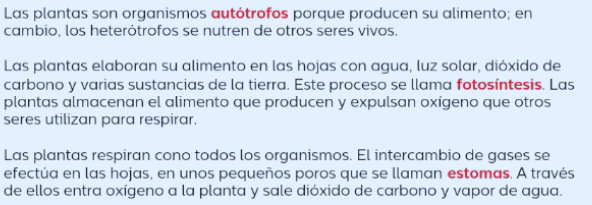 Escribe la siguiente información en tu cuaderno..  JUEVES MatemáticasRelación de la escritura de los números con cifras y su nombre, a través de su descomposición aditiva.Relación de la escritura de los números con cifras y su nombre, a través de su descomposición aditiva.Completa la siguiente tabla en tu cuaderno.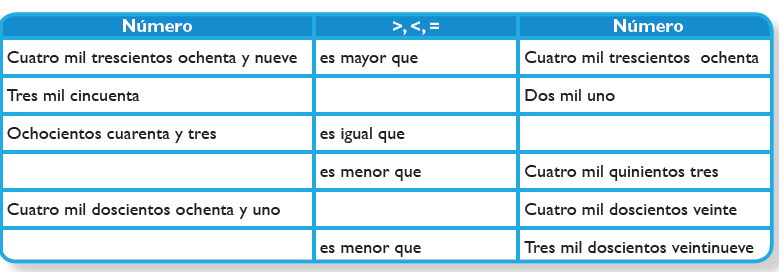 Resuelve el desafío de la página 43 de tu libro de matemáticas. Completa la siguiente tabla en tu cuaderno.Resuelve el desafío de la página 43 de tu libro de matemáticas. .  JUEVES Lengua maternaEntona y comparte canciones infantilesEntona y comparte canciones infantilesCanta las siguientes canciones y responde las preguntas. 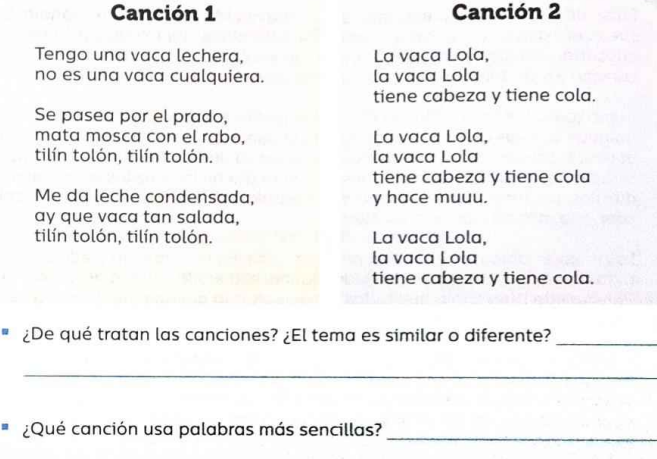 Canta las siguientes canciones y responde las preguntas. .  ASIGNATURAAPRENDIZAJE ESPERADOAPRENDIZAJE ESPERADOACTIVIDADESACTIVIDADESIndicaciones del maestro según la nueva modalidadVIERNES Matemáticas MatemáticasRelación de la escritura de los números con cifras y su nombre, a través de su descomposición aditiva. Relación de la escritura de los números con cifras y su nombre, a través de su descomposición aditiva. Completa el siguiente ejercicio en tu cuaderno.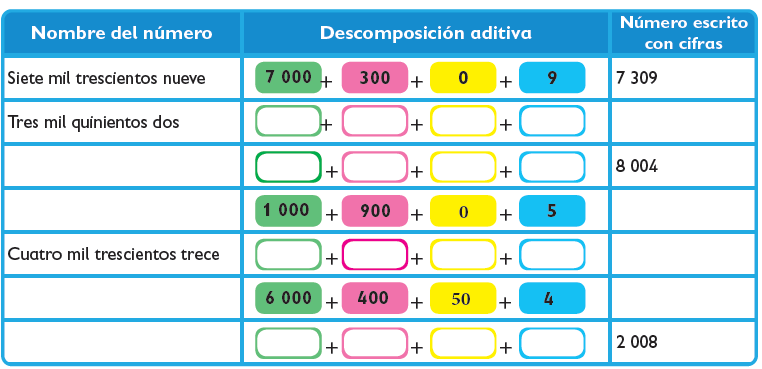 Resuelve la página 44 y 45 de tu libro de matemáticas. VIERNESEducación socioemocionalEducación socioemocionalIdentifica que con base al esfuerzo puede lograr algo que se propone.Identifica que con base al esfuerzo puede lograr algo que se propone.Escribe una meta que tienes a largo plazo, después escribe que harás para lograrla. Recuerda que todo lo que te propongas lo puedes lograr.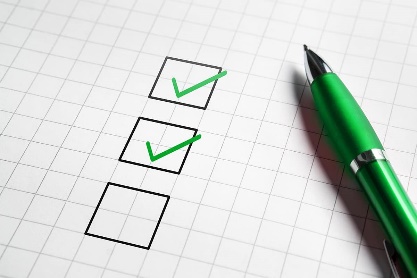 Recuerda que todo lo que te propongas, lo podrás lograrVIERNESVida SaludableVida SaludableColabora en acciones de higiene y limpieza en casa, escuela y comunidad para propiciar el bienestar común.Colabora en acciones de higiene y limpieza en casa, escuela y comunidad para propiciar el bienestar común.Platicar con los alumnos acciones que se puedan realizar para dar solución a las problemáticas de la comunidad. ¿Qué puedes hacer para cuidar tu comunidad?Piensa que puedes hacer para mejorar tu comunidad y escríbelas en tu cuaderno.